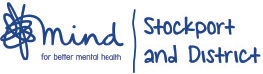 Job Title: Fundraising and Communications OfficerLocation: Based in StockportContract: 12 months – with the possibility of an extensionSalary:     Commensurate with experienceHours:     30 hours over four daysStockport and District Mind are looking for a motivated individual who is keen to develop a career in fundraising and communications. You will be proactive and confident in building and maintaining relationships within the local community, and to pursue fundraising opportunities. You will be an excellent communicator supporting the delivery of the Business Development Plan and the Communications Strategy. Main purpose of the postOverall to work with Stockport and District Mind to manage effective fundraising and continue to support and develop communications. To develop fundraising for Stockport and District MindTo support and enable the achievement of the Business Development Plan and implementation of the Communications Strategy.Closing Date and Shortlisting: Thursday 7 July 2022 at Noon Interviewing: Thursday 14 July 2022You can download all application documents below: Job Description/Person Specification Job applicationIf you would like further information, please contact info@stockportmind.org.ukStockport and District Mind wishes to encourage applications from people with disabilities, caring experience, or experience of using services. If you require additional support to apply for the above role, please contact info@stockportmind.org.uk or 0161 480 9393. 